SUPPLEMENTARY DATASupplemental Table 1: Demographic and Clinical Characteristics at the time of starting TNF inhibitorData are represented as the median [interquartile range] or the number (%). P-value of less than 0.05 are represented as bold. Abbreviations: ACPA, anti-cyclic citrullinated peptide antibodies; ACR, American College of Rheumatology; CRP, C-reactive protein; csDMARD, conventional synthetic disease-modifying antirheumatic drug; DAS28, Disease Activity Score in the 28 joints; ESR, erythrocyte sedimentation rate; EULAR, European League Against Rheumatism; GC, glucocorticoid; HAQ, Health Assessment Questionnaire; LDA, low disease activity; MMP-3, matrix metalloproteinase-3; MTX, methotrexate; PhGA, physician's global assessment for the current disease activity; PtGA, patient's global assessment for the current disease activity; RF, rheumatoid factor; SDAI, Simplified Disease Activity Index; SHS, van der Heijde-modified Sharp score; SJC, swollen joint count; TJC, tender joint count; TNFi, tumor necrosis factor inhibitor.Supplemental table 2: Prevalence of stopping TNF inhibitor after achieving glucocorticoid-free sustained low disease activity and successful TNF inhibitor cessation over one year stratified by symptom duration before starting TNF inhibitor (n=131)Four patients who stopped a TNF inhibitor after achieving glucocorticoid-free sustained low disease activity and never received MTX during TNF inhibitor-free period were excluded. Proportions of patients without flare over 1 year after TNFi cessation and those stopping TNFi after achieving GC-free LDA in patients with symptom duration of more than 5 years before starting TNF inhibitor in this study cohort were significantly fewer than those in patients with symptom duration before starting TNFi of 5 years or less (P< 0.001 and P<0.001, respectively). Abbreviations: refer to the footnotes in Supplemental Table 1.  Supplemental table 3: Clinical and functional remission after TNF inhibitor cessation (n=95)We could not follow the five patients for one year after TNFi cessation due to lost to follow up. Three of them were censored without flare at 56, 161, 224 days after TNFi cessation. Their DAS28/SDAI/fulfilment of Boolean definition at their last observations were 2.95/1.91/ No, 2.56/0.44/Yes, 2.14/2.19/No, respectively. The other two had flare with moderate disease activity defined by DAS28 as well as SDAI, and one restarted TNFi therapy. Refer to the text for the definition of handling of missing values.Abbreviations: ACR, American College of Rheumatology; EULAR, European League Against Rheumatism. Other abbreviations: refer to the footnotes in Supplemental Table 1.Supplemental table 4: Results of multivariable Cox regression for prediction of disease flare after TNFi cessationAbbreviations: refer to the footnotes in Supplemental Table 1.Supplemental figure 1: Regained disease control after the flare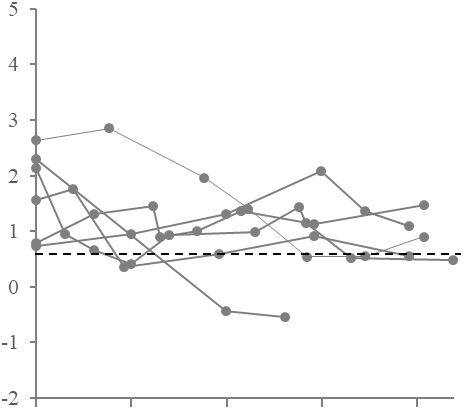 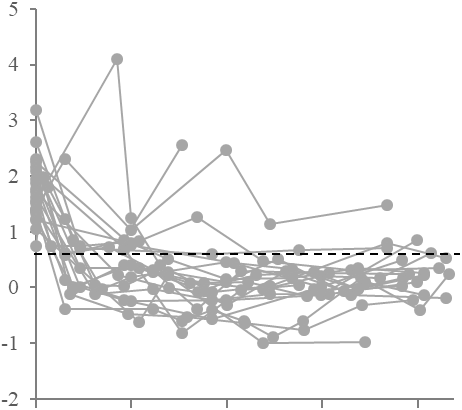 ΔDAS28 indicates amount of change in DAS28 value from the mean AUC value of DAS28 for 6 months before TNFi cessation. Dashed horizontal lines indicate the mean AUC value of DAS28 for 6 months before TNFi cessation + 0.6. Abbreviations: refer to the footnotes in Supplemental Table 1.Supplemental figure 2: Prediction model for flare and readministration of TNFi A) Disease flareRisk factors: female gender, current smoking, interval between starting MTX and TNFi >9 months, prednisolone use at the time of starting TNFi. No patient had all of the four risk factors. Probabilities of no flare at 1 year after TNFi cessation in the risk categories with 95% confidence interval determined by bootstrap resampling were noted.FactorOverall (n=135)Discontinuation groupDiscontinuation groupContinuation group(n=21, C)P-valueP-valueFactorOverall (n=135)with GC-free sustained LDA (n=99, A)without GC -free sustained LDA (n=15, B)Continuation group(n=21, C)P-valueP-valueFactorOverall (n=135)with GC-free sustained LDA (n=99, A)without GC -free sustained LDA (n=15, B)Continuation group(n=21, C)A vs BA vs CAge57 [47, 65]57 [46, 64]54 [43, 68]59 [54, 69]0.880.42Female gender108 (80.0)82 (82.8)9 (60.0)17 (81.0)0.080.76Body mass index20.2 [18.7, 22.9]20.5 [19.0, 22.9]20.9 [18.8, 27.0]19.6 [17.3, 21.3]0.280.08Smoking 0.040.94  Never84 (62.2)64 (64.6)5 (33.3)15 (71.4)  Previous29 (21.5)19 (19.2)7 (46.7)3 (14.3)  Current22 (16.3)16 (16.2)3 (20.0)3 (14.3)Symptom duration (month)18 [10, 76]14 [8, 59]59 [12, 167]83 [46, 132]0.01<0.001  ≤12 months54 (40.0)47 (47.5)4 (26.7)3 (14.3)0.17<0.01Interval between starting MTX and TNFi (month)8 [4, 32]6 [4, 18]11 [8, 33]32 [8, 69]0.06<0.01Previous biologic use18 (13.3)8 (8.1)1 (6.7)9 (42.9)1.00<0.001TJC (in 68 joints)10 [6, 15]10 [5, 15]12 [8, 15]10 [5, 14]0.230.99SJC (in 66 joints)10 [5, 16]10 [5, 16]11 [6, 14]10 [5, 16]0.920.92Pain (0-100 mm)53 [30, 70]51 [28, 69]51 [26, 56]69 [51, 79]0.56<0.01PtGA (0-100 mm)50 [29.5, 70]44 [21, 68]51 [45, 60.5]60 [50, 77]0.350.01PhGA (0-100 mm)38 [30, 55]38 [30, 54]39 [35, 59]43 [29, 60]0.380.51HAQ-damage index (0-3)0.88 [0.25, 1.62]0.75 [0.25, 1.62]1.00 [0.25, 1.38]1.62 [1.00, 2.00]0.88<0.01ESR (mm/h) 33 [18, 59]32 [18, 64]37.5 [21, 50]39 [19, 54]0.820.89CRP (mg/dL) 0.8 [0.2, 2.0]0.7 [0.2, 1.8]0.5 [0.2, 1.3]1.5 [0.4, 2.2]0.400.34MMP-3 (ng/mL) 135 [66, 264]127 [57, 256]148 [64, 380]157 [109, 273]0.470.30DAS285.1 [4.3, 5.8]5.1 [4.2, 5.8]5.1 [4.8, 5.9]5.15 [4.8, 6.0]0.480.47SDAI21.8 [15.7, 29.7]21.4 [14.6, 30.0]26.5 [19.9, 31.9]21.8 [17.6, 25.4]0.280.76RF positive110 (81.5)82 (82.8)11 (73.3)17 (81.0)0.470.76RF titer (U/mL)77 [23, 242]81 [31, 253]43 [18, 186]53 [20, 136]0.340.18ACPA positive121 (90.3)88 (88.9)13 (92.9)20 (95.2)1.000.69SHS8 [2, 34]6 [2, 18]17 [3, 62]52 [6, 100]0.08<0.01  Erosion score3 [0, 13]2 [0, 9]3 [1, 25]18 [3, 53]0.39<0.01  JSN score5 [0, 19]4 [0, 10]14 [2, 40]21 [3, 65]0.04<0.01MTX133 (98.5)98 (99.0)15 (100.0)20 (95.2)1.000.32  MTX (mg/week)12 [10, 16]12 [10, 16]12 [9, 14.5]12 [8, 16]0.340.23Other csDMARD12 (8.9)6 (6.1)1 (6.7)5 (23.8)1.000.02Initial TNFi (%)0.940.02  Infliximab55 (40.7)45 (45.5)7 (46.7)3 (14.3)Etanercept49 (36.3)29 (29.3)6 (40.0)14 (66.7)  Adalimumab23 (17.0)17 (17.2)2 (13.3)4 (19.0)  Certolizumab pegol5 (3.7)5 (5.1)0 (0.0)0 (0.0)  Golimumab3 (2.2)3 (3.0)0 (0.0)0 (0.0)PSL71 (52.6)48 (48.5)11 (73.3)12 (57.1)0.100.63  PSL (mg/day)2 [0, 5]0 [0, 5]3 [0.5, 3]2 [0, 5]0.380.37Self-pay ratio of 0% by medical benefits17 (12.6)3 (3.0)4 (26.7)10 (47.6)<0.01<0.001Symptom durationSymptom durationSymptom durationSymptom durationSymptom durationSymptom durationSymptom durationSymptom durationSymptom durationSymptom durationSymptom duration≤1 year (n=53)≤1 year (n=53)≤2 year (n=73)≤2 year (n=73)≤5 year (n=88)≤5 year (n=88)>5 year (n=43)>5 year (n=43)Patients without flare over 1 year after TNFi cessation3769.8%4967.1%5967.0%1023.3%Patients stopping TNFi after achieving GC-free LDA4686.8%6284.9%7484.1%2148.8%MonthSDAISDAIDAS28DAS28ACR/EULAR
Boolean remissionHAQ<0.5MonthLDARemissionLDA RemissionACR/EULAR
Boolean remissionHAQ<0.5095/95 (100)83/95 (87.4)92/95 (96.8)80/95 (84.2)66/95 (69.5)81/95 (85.3)381/94 (86.2)67/94 (71.3)74/94 (78.7)54/95 (56.8)50/95 (52.6)71/95 (74.7)672/93 (77.4)61/93 (65.6)67/93 (72.0)56/94 (59.6)49/94 (52.1)62/93 (66.7)967/92 (72.8)52/92 (56.5)55/92 (59.8)52/93 (55.9)40/93 (43.0)60/91 (65.9)1264/92 (69.6)56/92 (60.9)60/92 (65.2)50/93 (53.8)43/93 (46.2)57/91 (62.6)Disease flareDisease flareDisease flareVariablesHR[95% CI]P-valueAge (10-year)0.86[0.54-1.08]0.12Female gender11.21[1.91-65.97]<0.01Current smoker6.11[1.99-18.79]<0.02Interval between starting MTX and TNFi (month)1.02[1.00-1.04]0.01RF titer at starting TNFi (10 U/mL)1.01[1.00-1.01]0.02SHS total score at starting TNFi (unit)0.99[0.98-1.01]0.28PSL at starting TNFi (mg/day)1.11[1.01-1.23]0.03Time to sustained LDA (month)1.01[0.99-1.04]0.34ΔErosion score during TNFi therapy (unit)1.04[0.82-1.33]0.73HAQ at TNFi cessation (unit)2.24[1.03-4.87]0.04